Publicado en Madrid  el 01/02/2024 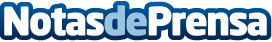 Allianz Partners España recibe el premio Excelencia de La Razón Borja Díaz, CEO de la compañía, recogió el galardón en la V edición de los Premios Excelencia Empresarial, presidida por Francisco Marhuenda, director de La Razón, y Antonio Garamendi, presidente de la CEOEDatos de contacto:Prensa Allianz PartnersAllianz Partners España618082983Nota de prensa publicada en: https://www.notasdeprensa.es/allianz-partners-espana-recibe-el-premio Categorias: Nacional Seguros Premios Actualidad Empresarial http://www.notasdeprensa.es